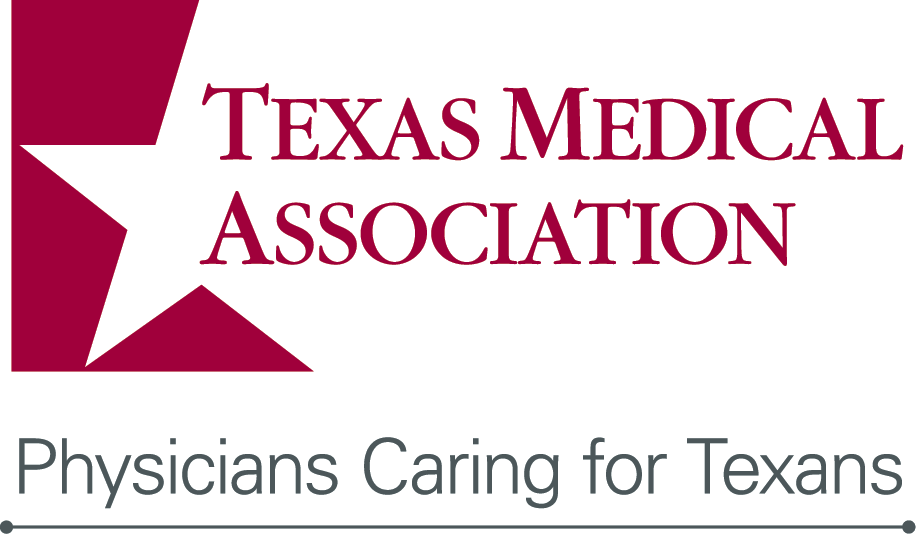 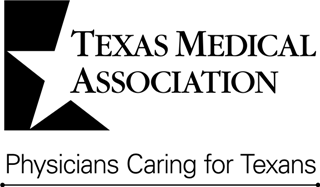 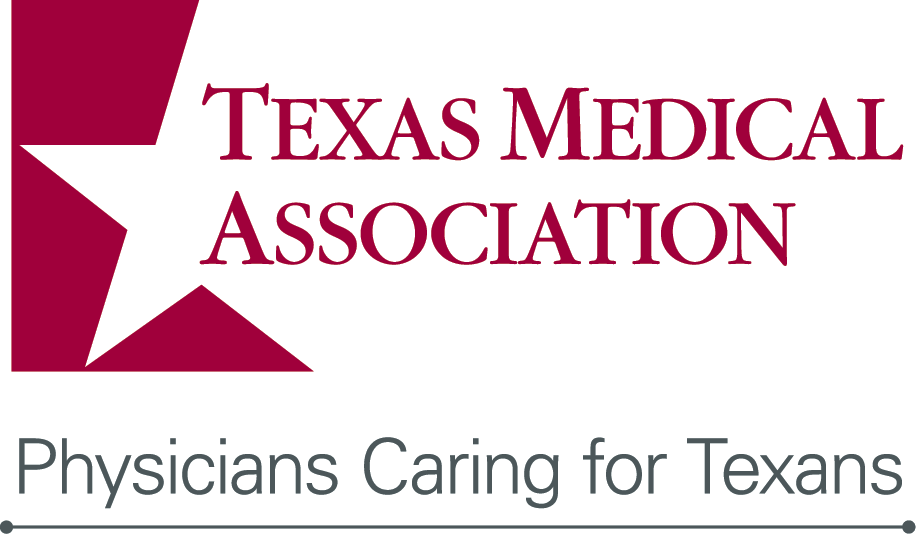 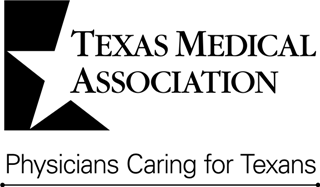 General InformationPurpose & EligibilityThe primary goal of the TexMed 2015 Quality Poster Session, to be held at the Austin Convention Center in Austin, is to encourage the exchange of Quality Improvement (QI) learning and applicable best practices among Texas physicians. All Texas physicians and medical professionals, regardless of practice type or setting of care, are encouraged to submit abstracts using the attached scoring matrix for potential presentation at the conference. New for TexMed 2015, TMA welcomes abstracts not directly related to QI and research projects on quality. This category is referred to as “other category” and is not eligible for an award. Content should enhance knowledge in the field of clinical care and be relevant to a given patient population. Physicians submitting an abstract under this category may be invited for a poster presentation at the discretion of the Council on Health Care Quality.Poster presentations are scheduled for Saturday, May 2, 2015 and will be grouped by content similarity. Posters will be requested of all accepted abstracts with authors asked to be present for individual presentation and Q&A during the hosted presentation from 8:00 to 9:00 A.M. on Saturday, May 2, 2015. An application packet consisting of completed Abstract, Biographical Data and Disclosure Forms must be received by the TMA within deadline to be eligible for the TexMed 2015 Quality Poster Session. The top thirty (30) abstracts with the highest scores will be invited to present a poster. The deadline for submitting an application is Friday, March 27, 2015 at Midnight CST.Review ProcedureTMA’s Council on Health Care Quality will evaluate the abstracts using established criteria. Travel Voucher & Recognition AwardsAll selected submissions may apply to receive a $100 travel voucher to offset costs associated with attending TexMed 2015. We also expect to confer first, second and third place awards for those submitters who submit the most outstanding QI and research projects on quality. Winners will be recognized in TMA’s Texas Medicine magazine. Texas Medicine is available to TMA members and presents timely information on public health, medico-legal issues, medical economics, science, medical education, and legislative affairs affecting Texas physicians and their patients. Notification of the acceptance status of all submitted abstracts and further instruction (if accepted) will be provided as quickly as possible. The notification of acceptance of abstracts will include specific directions on poster requirements, poster exhibitor location and instructions on how to redeem the $100 travel voucher.TimelineImportant Dates & TimesAbstract FormPlease complete all of the following sections. PROJECT NAME: Institution or Practice Name: Setting of Care: Primary Author: Is the Primary Author a TMA member?  	 Yes  No Secondary Author: Other Members of Project Team: Project Category: (Choose most appropriate category)  Patient Safety	 Patient Centered Care	 Timeliness Efficiency 		 Effectiveness 		 EquityFor this poster session, TMA is looking for projects that demonstrate the six aspects of Quality Care as defined by the Institute of Medicine.Safe - avoids injuries to patients from care that is intended to help themTimely - reduces waits and delays for both those who receive care and those who give careEffective - based on scientific knowledge, extended to all likely to benefit, while avoiding underuse and overuseEquitable - provides consistent quality, without regard to personal characteristics such as gender, ethnicity, geographic location, and socioeconomic statusEfficient - avoids waste, including waste of equipment, supplies, ideas, and energyPatient centered - respects and responds to individual patient preferences, needs, and values, ensuring that patient values guide all clinical decisionsSubmission Criteria and Scoring MatrixQuality Research ProjectIntroduction (15 points max):  Describe 1) where the work was completed; 2) what faculty/staff/patient groups were involved, and 3) sufficient background information provided to establish the significance of the problem.Hypothesis (15 points max):  Using if/then format, describe the 1) assumption; 2) condition; and      3) prediction(s).Methods (25 points max): Describe the specific methods, resources, procedures, models and/or programs used to study and test the subject of the investigation.Results (25 points max): Specifically explain what was discovered, accomplished, collected and/or produced; supports hypothesis and conclusions with adequate evidence and includes quantitative data.Conclusions (20 points max): Provide a succinct interpretation of the results and evaluate what the results mean to the investigation, OR evaluate the relevance or uniqueness of what was accomplished in the immediate context of the project’s purpose and describe how the investigation fits within a larger field.Biographical Data FormUse this form to provide relevant documentation of your expertise as it relates to your role for this activity. Submitted information must not be more than 2 pages. Please do not attach any additional material.CONTACT INFORMATION:  Name:  Address:  Telephone:   	E-mail Address:  Present Employer / Practice Name: Position:  EDUCATION (include basic preparation through highest degree held)BIOGRAPHICAL DATA:  Briefly describe your professional experience as it relates to your role in this continuing medical education activity, (e.g., planning committee member, presenter/author, moderator, content specialist, reviewer, etc.)  This may include internships, residency programs, fellowships, certifications, and other professional endeavors including recent presentations, publications, and awards.Disclosure FormDisclosure of Relevant Financial RelationshipsBy Speakers, Authors, and Presenters of CME ActivitiesThe intent of this disclosure is to allow Texas Medical Association the opportunity to resolve any potential conflicts of interest to assure balance, independence, objectivity and scientific rigor in all of its CME activities.  All faculty and planners of TMA-sponsored activities are expected to disclose to TMA any relevant financial relationships with any commercial interest that produces health care goods or services concerned with the content of an educational presentation.Conflict of interest. Circumstances create a conflict of interest when an individual has an opportunity to affect CME content about products or services of a commercial interest with which she/he has a financial relationship.Commercial interest. Any entity producing, marketing, re-selling, or distributing health care goods or services consumed by, or used on, patients. Financial relationships.  Those relationships in which the individual benefits by receiving a salary, royalty, intellectual property rights, consulting fee, honoraria, ownership interest (e.g., stocks, stock options or other ownership interest, excluding diversified mutual funds), or other financial benefit. Financial benefits are usually associated with roles such as employment, management position, independent contractor (including contracted research), consulting, teaching, membership on advisory committees or review panels, board membership, and other activities for which remuneration is received or expected.  Relevant financial relationships would include those within the past 12 months of the person involved in the activity and a spouse or partner. Relevant financial relationships of your spouse or partner are those of which you are aware at the time of this disclosure.PLEASE COMPLETE AND SIGN ON THE SIGNATURE LINE BELOW(If selected, we will request a signed and dated version of this form from you via fax or e-mail.)Name: 												Activity Title:	TexMed 2015 Quality Poster SessionActivity Date: Saturday, May 2, 2015Poster Title: 	Do you have relevant financial relationships with proprietary entities producing health care goods or services related to the content of this presentation?	 Yes  No If yes, please identify the company and the nature of this relationship below.Signature of Speaker/Planner:_______________________________ Date: ______________	 If submitting electronically, checking the box serves as proof of signature.Checklist for Submitting an AbstractComplete Abstract, Biographical Data and Disclosure Forms E-mail completed packet to posters@texmed.org by Friday, March 27, 2015 at Midnight CST Register for the conferenceMake hotel reservationContact for questionsE-mail: posters@texmed.org Phone: (512) 370-1423December 1, 2014TexMed 2015 Quality Poster Session Application Packet is available.March 27, 2015, MidnightDeadline. Final submission date for applicants.March 2015Accepted abstracts are provided with further information.April 4, 2015Final applicants are notified on submissions.May 2, 2015      7:00 to 7:50 AMPoster setup for TexMed 2015 Quality Poster Session and continuing medical education (CME) session. May 2, 2015     7:50 to 8:00 AMAwards ceremony for first, second, and third place winners.May 2, 2015      8:00 to 9:00 AMHosted Poster Session. Selected submissions will be expected to host their posters for one-on-one presentation and Q&A (or have a member of the team do so).May 2, 2015     9:00 AM to 1:30 PMPosters In Exhibit Hall. Posters will be on display to TexMed 2015 conference attendees.May 2, 2015      1:30 to 2:30 PMPoster Breakdown. Poster exhibitors will be expected to pack their posters. TMA cannot guarantee safety or condition of posters after this time.June 2015TexMed 2015 Quality Poster Session participants and winners will be recognized in Texas Medicine magazine.Procedure and Selection CriteriaApplicants should demonstrate an understanding of systematic investigation through research development, testing and evaluation designed to develop or contribute to generalizable knowledge. Judges will use the scoring described in this matrix to identify projects to be presented at the conference, as well as, projects to be considered for the awards. Maximum points for each section are delineated with a brief explanation of the content that should be included under each. Applicants may describe the problem and results in narrative or graphic format. Degree/CredentialsInstitution NameCity, State/Country (if not USA)MajorYear AwardedCommercial InterestExample: Company XWhat was ReceivedHonorariumFor What RoleSpeakerExample terminologyExample terminologyWhat was received: Salary, royalty, intellectual property rights, consulting fee, honoraria, grant, ownership interest (e.g., stocks, stock options or other ownership interest, excluding diversified mutual funds), or other financial benefit.Role(s): Employment, management position, independent contractor (including contracted research), consulting, speaking and teaching, research, membership on advisory committees or review panels, board membership, and ‘other activities (please specify).